 «Чудесная страна - библиотека»библиотечный урок	19 - 21 ноября учащиеся 1-х классов посетили библиотеку гимназии, где для них был проведен библиотечный урок  «Чудесная страна - библиотека».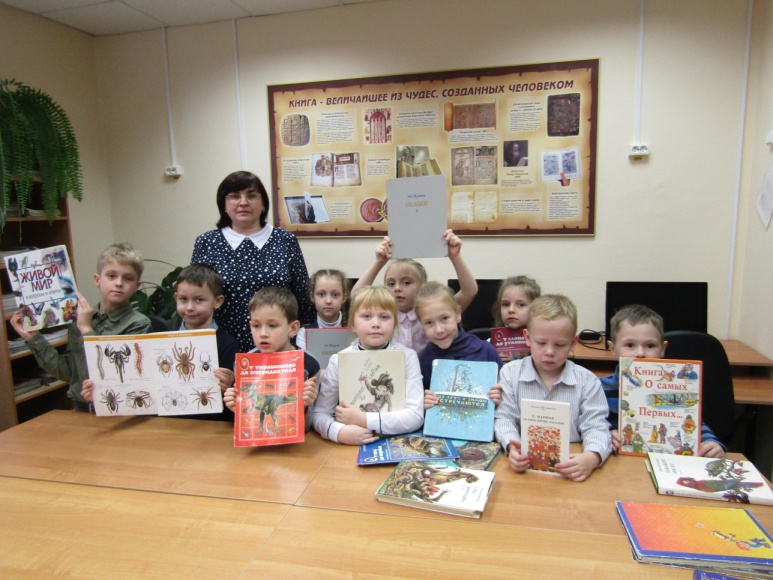 	Ребята  узнали, что такое абонемент, читальный зал, читательский формуляр, о правилах пользования библиотекой и библиотечной книгой. 	Заведующий библиотекой, Чебохина Наталья Юрьевна, познакомила ребят с книжным фондом библиотеки. Первоклассники узнали, какие бывают книги.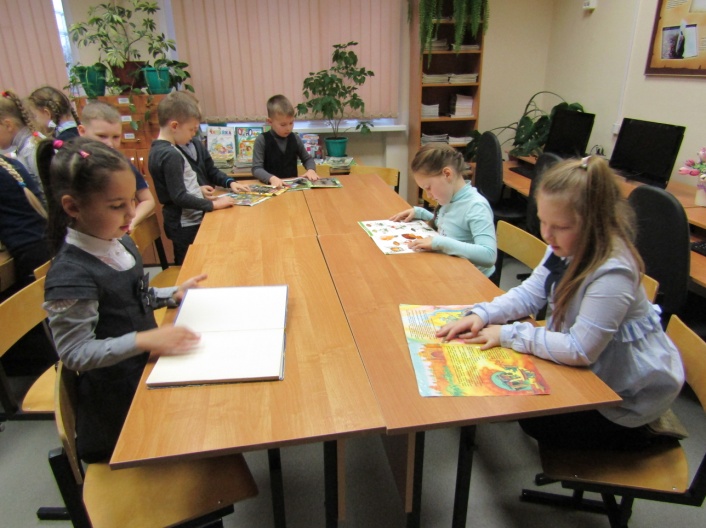 	Вниманию учащихся были предоставлены разнообразные детские книги, журналы, энциклопедии для младших школьников. 	Ребята с большим интересом и любопытством рассматривали их, делились друг с другом впечатлениями и в ходе урока задавали вопросы.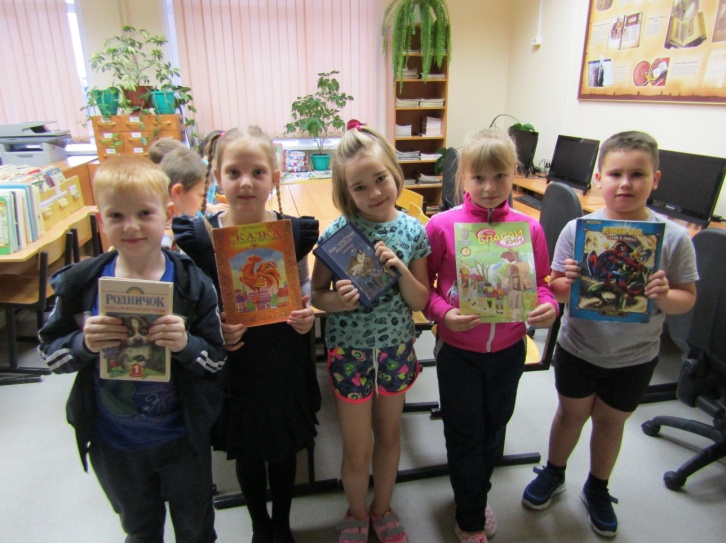 	По окончании урока учащиеся взяли домой почитать книги и журналы. Урок получился познавательным.	Всё мероприятие было направлено на заинтересованность к чтению книг, чтобы каждый ребёнок понял, что читать, не только полезно, но и интересно.